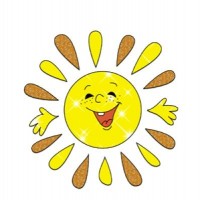 Муниципальное дошкольное образовательное учреждение «Детский сaд № 142»  г. Ярославля «Тестопластика» с детьми дошкольного возраста»(из опыта работы с родителями)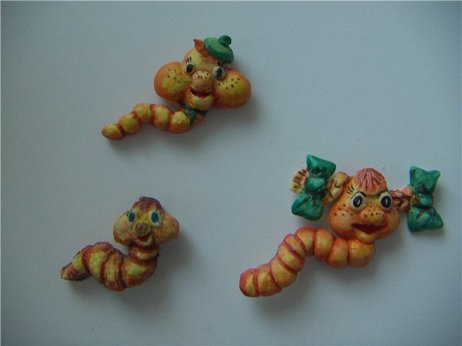 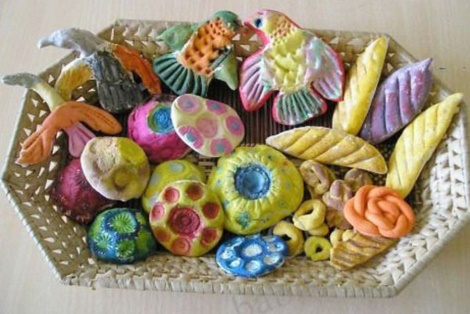 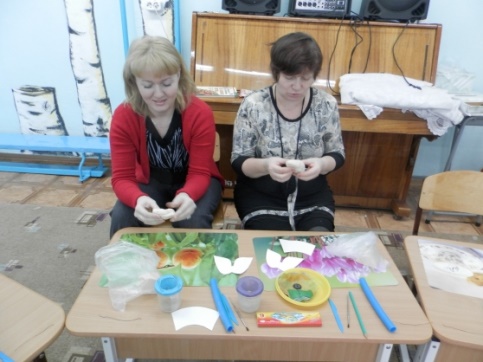 Подготовила: Артемьева Любовь Борисовна, педагог первой квалификационной категории.Выступление на родительском собранииПояснительная запискаТестопластика – один из народных промыслов. Поделки из теста очень древняя традиция, а в современном мире высоко ценится всё, что сделано своими руками.Солёное тесто – очень популярный в последнее время материал для лепки. Тесто эластично, его легко обрабатывать, изделия из него долговечны.Творческая деятельность оказывает сильное воздействие на эмоционально-волевую сферу детей. Процесс овладения определёнными навыками исполнения не только раскрепощает художественное мышление, но и в большей мере накладывает отпечаток на мировосприятие и систему жизненных ориентировок, целей и ценностей. Настоящее творчество – это тот процесс, в котором автор – ребёнок не только рождает идею, но и сам её реализует, что возможно только в том случае, если он уже точно знает, как именно воплотить свои фантазии в реальность, какими средствами воспользоваться, какие возможности предпочесть и какими критериями руководствоваться.
Актуальность технологии тестопластикаС каждым годом становится все больше детей, которые отстают от своих сверстников в своем развитии. Человеческие руки – это тот инструмент, при помощи которого можно повлиять на общее развитие ребенка.Учёными доказано, что развитие логического мышления, связной речи, памяти и внимания тесно связано с развитием мелкой моторики и координации движений пальцев рук. Уровень развития мелкой моторики – один из показателей интеллектуальной готовности к школьному обучению. Движения рук имеют большое значение для овладения письмом. Если скорость движения пальцев замедленна, то нарушается и точность движений.Практика показывает, что, дети имеют неудовлетворительный уровень развития мелкой моторики рук. Слабость, неловкость, неразвитость кисти руки, невозможность осуществления тонких дифференцированных движений не позволяют ребенку выработать хороший почерк и выдерживать длительное напряжение руки в процессе письма. Состояние тонкой ручной моторики оказывает большое влияние и на развитие у ребенка речевой функции, оно важно для полноценного формирования устной речи.Неудовлетворительный уровень развития мелкой моторики проявляется в неспособности проводить достаточно четкие и прямые линии при срисовывании образцов геометрических фигур, начертании печатных букв, в неумении точно вырезать по контуру фигуры из бумаги и многое другое.Причин, ведущих к недостаточному развитию моторики много, но среди них можно выделить основные, наиболее распространенные, отражающие общие условия развития и воспитания современных детей. Наряду с ослабленным здоровьем и сниженным показателем общего физического развития детей, отставание в развитии моторики психологи объясняют и рядом социальных факторов. У детей нередко очень мал опыт выполнения графических заданий, рисования, несовершенна координация движений руки, низок уровень зрительно-моторной координации, пространственного восприятия и зрительной памяти. «Домашние» дети, не посещавшие до школы детский сад, иногда имеют катастрофически низкий уровень сформированности навыков тонкой ручной моторики (рисование, лепка, вырезание из бумаги и прочее), поскольку родители не уделили этому аспекту развития должного внимания. Это уже с первых дней обучения создает комплекс трудностей.Лепка имеет большое значение для обучения и воспитания дошкольников. Она способствует развитию зрительного восприятия, памяти, образного мышления, привитию ручных умений и навыков, необходимых для успешного освоения программы. Так же, как и другие виды изобразительного искусства. Лепка формирует эстетические вкусы, развивает чувство прекрасного.В свете Федеральных государственных образовательных стандартов образование в ДОУ рассматривается не как предварительный этап перед обучением в школе, а как самостоятельный важный период в жизни человека. Реализация технологии предусматривается в форме игры, познавательной и исследовательской деятельности, в форме творческой активности, обеспечивающей художественно-эстетическое развитие. Предполагается, что деятельность ребенка должна быть максимально разнообразной. ФГОС поддерживают точку зрения на ребенка, как на «человека играющего», говорят о создании благоприятной ситуации для детского развития и его обогащения.Для достижения положительных результатов в работе с детьми необходимо использовать игровые технологии, так как игра – это основной вид деятельности дошкольника. Для того чтобы учить играя, я использую замечательный метод – тестопластику. Занятие лепкой способствует развитию чувства осязания обеих рук. Передавая форму предмета, ребенок активно действует всеми пальцами, а это способствует развитию речи. Лепка тесно связана с игрой, так как объемные фигурки стимулируют детей к игровым действиям с ними. Работа по тестопластике комплексно воздействует на развитие ребенка:Повышает сенсорную чувствительность;Развивает общую ручную умелость, мелкую моторику;Синхронизирует работу обеих рук;Формирует умение планировать работу, вносить изменения;Развивает творчество ребенка.Лепить можно из глины, пластилина, воска, теста. Учитывая все достоинства и недостатки этих материалов, я предпочитаю в работе с детьми использовать соленое тесто. Преимущества соленого теста перед пластилином и глиной:Можно приготовить в любой момент, не тратя лишних денег.Легко отмывается и не оставляет следов.Материал экологически безвредный, не аллергенный.Безопасно при попадании в рот.Не липнет к рукам при лепке.Можно сушить на воздухе.Можно лепить из окрашенного теста и можно расписать уже готовое изделие.Если покрыть лаком – сохранится надолго.С игрушками из соленого теста можно без боязни играть, они не потеряют форму.Этот материал приятный на ощупь, теплый, нежный, совершенно безвредный с точки зрения экологии и аллергенов.Развитию мелкой моторики, развитию «руки», ручной умелости необходимо уделять особое внимание. И необходимость в этом испытывают не только первоклассники, осваивающие сложнейший навык письма, но и все учащиеся начальных классов, а также дети других возрастных групп, поскольку развитие двигательной сферы выступает важным условием общего психического развития.Целесообразность в занятиях тестопластикойТестопластика – осязаемый вид творчества. Потому что ребёнок не только видит то, что создал, но и трогает, берёт в руки и по мере необходимости изменяет. Основным инструментом в лепке является рука, следовательно, уровень умения зависит от овладения собственными руками, от моторики, которая развивается по мере работы с тестом. Технику лепки можно оценить, как самую безыскусственную и наиболее доступную для самостоятельного освоения. Отличительные особенности программы заключается в том, что бучение носит теоретический и практический характер наряду с индивидуальным подходом к особенностям личности и возрастным психологическим особенностям каждого ребенка.Цель:развитие творческих способностей детей в процессе создания поделок из соленого теста.Задачи:знакомить детей с технологией тестопластики;знакомить с технологией объемных и рельефных работ;развивать творческое воображение, создавая необычные изделия на основе обобщенного способа лепки;обеспечить эмоциональное благополучие каждому ребёнку.Вся работа строится в три этапа:1. Организационный:изучение интересов детей, пожеланий родителей;выставки детских работ;рекомендации по изотворчеству в семье.2. Основной: организация работы с детьми;оформление выставок детских работ;консультации для родителей.3. Заключительный: оформление выставок;презентация результатов работы на родительском собрании;открытое занятие с детьми;мастер-класс для родителей с детьми.Методы работы:наглядный: (показ готовых образцов поделок, показ приемов выполнения задания);словесный: (беседа, пояснения, вопросы, художественное слово); практический (выполнение работы).Формы: индивидуальная, групповая.Приемы:показ технологических приемов;рассматривание игрушек, скульптуры;рассматривание иллюстраций из книг, фотографий, картин;игровые приемы (приход героя и др.);создание условий для самостоятельной деятельности в использовании инструментов для лепки.Используемые на занятиях способы лепки из теста:1. Конструктивный – лепка предмета из отдельных кусочков (раскатывать, вытягивать, сплющивать, прищипывать, соединять вместе).2. Скульптурный – из целого куска. Превращая его в фигуру.3. Комбинированный – сочетание в одном изделии разных способов лепки.4. Модульная лепка – составление объемной мозаики или конструирование из отдельных деталей.5. Лепка на форме – использование готовых форм под основу.Ожидаемые результаты:у детей повысится уровень развития мелкой моторики;повысятся технические навыки и умения;дети свободно ориентируются в умении находить связь между предметами и явлениями окружающего мира и их отображении в лепке;дети работают в сотворчестве с воспитателем и другими детьми при создании коллективных композиций;дети получают эмоциональное удовлетворение от занятий лепкой, проявляют творчество в процессе лепки;станет устойчивым интерес к изотворчеству на занятиях и самостоятельной деятельности.В результате дети освоят развитие самостоятельности, творческих способностей, навыки работы с соленым тестом и приемы лепки:- скатывание прямыми движениями;- скатывание круговыми движениями;- расплющивание;- соединение в виде кольца;- защипывание края формы;- лепка из нескольких частей;- пропорции;- оттягивание части от основной формы;- сглаживание поверхности формы;- присоединение части;- прижимание;- примазывание;- вдавливание для получения полой формы;- использование стеки.Работа с родителями.1. Выставки детских работ.2. Консультация для родителей «Лепим дома – развиваем детское творчество».3. Открытые занятия с детьми.4. Открытые занятия для родителей.Методические материалы1. Демонстрационный материал: картинки изделий, готовые изделия. Раздаточный материал: тесто, доска, стеки.2. Техника безопасности и правила поведения во время работы с тестом и стекой.3. Коллективные выставки. Мастер – класс для родителей.Дети оценивают свои работы, работы товарищей, объясняют, чем понравилась та или иная работа. Результаты работы видят родители, получая сувениры и подарки от детейСписок литературы:1. И. А. Лыкова. Мы лепили, мы играли. ООО «Карапуз – дидактика» 2007.2. И.А. Лыкова. Мукосольки. Подарки из солёного теста. ООО Издательский дом «Цветной мир», 2012.3. А. В. Фирсова. Чудеса из соленого теста. – М.: Айрис-пресс, 2008 –32с.4. В.С, Горичева. Сказку делаем из глины, теста, снега, пластилина. –Ярославль: Академия развития, 1998.5. О. А. Гильмутдинова. Занятие лепкой с детьми дошкольного и младшего школьного возраста. 74с.6. И. А. Лыкова. Программа художественного воспитания, обучения и развития детей 2-7 лет «Цветные ладошки». ООО Издательский дом «Цветной мир», 2011.7. И. А. Лыкова. Изобразительная деятельность в детском саду. ООО Издательский дом «Цветной мир», 2011.Анкета для родителей по художественно-эстетическому развитию дошкольников.Цель: Выявить представления по проблеме художественно-эстетического развития дошкольниками. Определить степень осведомленности родителей о том, какую роль играет художественно –эстетическое развитие в воспитании дошкольника.Уважаемые родители! Прошу ответить на предоставленные вопросы анкеты. Ваши искренние ответы помогут наиболее глубоко, изучить проблему и наметить пути совершенствования педагогического процесса нашей группы.1. Как вы считаете, с какого возраста необходимо целенаправленное художественно-эстетическое развитие ребенка?2. Какие виды детской продуктивной деятельности, больше всего интересны Вашему ребенку? Вы считаете обязательным для посещения в дошкольном возрасте: рисования, лепки, аппликации, художественный труд, конструирование?3. Часто ли Ваш ребенок рисует, лепит, конструирует, делает аппликацию?4. Часто ли Ваш ребенок обращает внимание на «красоту» окружающего мира?5. Как обычно ведет себя ребенок, когда замечает что-нибудь красивое?6. В чем проявляется стремление Вашего ребенка к красоте?7. Задает ли Ваш ребенок вопросы об искусстве? Просит ли объяснить некоторые слова. 8. Просит ли Ваш ребенок купить новые краски, карандаши, пластилин, фломастеры?9. Когда Ваш ребенок приносит работы из детского сада, кому он стремится их показать?10. Занимаетесь ли Вы какой-либо художественной деятельностью, ремеслом?11. Привлекаете ли Вы вашего ребенка к Вашей деятельности, в какой форме?12. Назовите, трудности, возникающие в процессе (рисования, лепки, аппликации или конструирования) у Вашего ребенка?13. Готовы ли Вы принимать участие в каких – либо мероприятиях, организованных в детском саду в направлении художественно-эстетического развития детей (совместное с детьми, изготовление костюмов, рисунков в творческих конкурсах)? Каких?14. Сформулируйте пожелания к педагогам ДОУ в аспекте организации, проведения, содержания работы по художественно-эстетическому развитию детей?Практические советы и рекомендации для родителей обособенностях технологии лепки из соленого тестаТехника работы с соленым тестом несложная. Она не требует значительных денежных затрат, не занимает много времени и не нуждается в специальном оборудовании для обработки готовых изделий. Из соленого теста можно создать бесконечное множество образов, каждый раз находить новые варианты и способы лепки. Однако его возможности становятся практически неограниченными при условии, если удастся правильно вымесить тесто.Рецепт теста.  Смешайте в миске 2 стакана муки с 1 стаканом мелкой соли и добавьте немного воды (лучше недолить, чем перелить). Хорошо вымесите. Тесто должно быть мягким и очень пластичным, приятным на ощупь.Хранение теста. На открытом воздухе тесто быстро обветривается и становится хрупким. Лучше его положить в полиэтиленовый пакет. А если предполагается хранить его несколько дней, то поместить в холодильник.Окрашивание теста и готовых поделок. Окрашивание теста при замешивании. После того как мука смешана с солью, нужно получившуюся массу разделить на несколько порций и в каждую добавить подкрашенную воду. Окрашивая разными цветами порции смеси, мы получаем различную окраску соленого теста. Можно в качестве красителя использовать пищевую краску, гуашь или акварель. После замеса тесто следует разложить в полиэтиленовые пакеты или пластиковые емкости по цветам.Окрашивание поделок после того, как они высохли. После полного высыхания изделия из соленого теста можно раскрасить, используя гуашевые, акриловые или акварельные краски. Перед покраской поделки можно покрыть тонким слоем клея ПВА, универсальной грунтовкой или белой гуашью.  Удобно прямо в краски добавлять клей ПВА. Тогда высохшая краска держится прочно, не смазывается, не растирается. Пока тесто сырое – цвета яркие, а когда оно высыхает, цвета блекнут. В этом случае готовое изделие можно покрыть акриловым лаком.Особенности лепки.Прежде чем начать лепить, кусочек теста хорошенько разминают в руках. Приемы изготовления поделок из соленого теста очень схожи с приемами работы с пластилином: фигурки лепят и украшают, вытягивая отдельные детали, свивая жгуты, соединяя части и т.д. Но нужно учитывать, что тесто более нежный материал и отдельные детали примазывать не надо, а просто место соединения смочить водой. Скрепить детали также можно следующим образом: насадить на каркас из трубочки, палочки, проволоки; сделать надрез (разрез) стекой, вставить в него деталь и плотно сжать; положить на шов жгутик и разгладить и т.д.Вылепленное изделие сушится в духовке при низкой температуре и с открытой дверцей, на воздухе или комбинированным способом (сначала поделку выдерживают 1-2 дня на воздухе, затем досушивают в духовке).Время запекания в духовке варьируется в зависимости от размеров изделия. Для сушки толстых изделий требуется несколько часов, другие изделия могут быть готовы после недолгого периода запекания.Если изделие перед запеканием смазать яичным желтком, разведенным с одной-двумя столовыми ложками воды, то тесто приобретет красивый золотистый оттенок.Хранение и реставрация готовых поделок. Поделки из соленого теста следует хранить в сухом месте, иначе они напитаются влагой и раскрошатся. Обращаться с ними нужно осторожно. Однако если какой-то элемент отломается, его можно приклеить клеем ПВА. Если по изделию пошли трещины, их можно заделать продолговатыми кусочками теста.Уход за поделками из соленого теста.  Пыль, оседающую на изделия, необходимо удалять с помощью фена для сушки волос или толстой мягкой кисточки. Поделки из соленого теста можно время от времени просушивать в духовке.Инструменты и дополнительные материалы для лепки из солёного тестадоски, упаковочная плёнка, скалки для раскатывания теста;салфетки - бумажные и тканевые;различные стеки или предметы их заменяющие: ручки, карандаши, зубочистки, палочки, пластиковые ножи;инструменты для нанесения рисунка на поверхность теста: расчёски, зубные щётки, пластиковые вилки, ложки, палочки от чупа-чупсов;печатки и штампики для нанесения рисунка: соломинки от коктейля, крупные пуговицы, монеты, колпачки фломастеров, пробки, камушки, ракушки и т.д.;формочки для кексов, формочки для игр с песком;трафаретки для печенья, пластиковые крышки от аэрозолей, колпачки шариковых ручек, бумажные шаблоны, соломинки от коктейля;соединительные детали: соломинки от коктейля, использованные стержни от шариковых ручек, палочки;природный материал (ракушки, перья, шишки, каштаны, жёлуди, перья, зёрна, травки, семена, косточки и т.д.);бросовый материал (пробки, спички, коробки, катушки из-под ниток, втулки из-под скотча, пенопласт, кусочки ткани, нитки и т.д.);пуговицы, бисер, блестки, фольга и др.;клей ПВА;кисточки разных размеров, краски акварельные, гуашь, фломастеры.Сделать кусты или волосы для фигурки из теста можно, пропустив тесто через дуршлаг или чесноковыжималку. Лопаточка для жаренья рыбы очень удобна для переноса фигурок без повреждений или перекладывания фигурок с противня. Лопаточкой можно наносить рисунок на поверхность теста. Линейкой удобно делит тесто на части. Ножницы нужны для того, чтобы обозначить иголки ежа или сделать фигурке рот и т.д.Рекомендации для родителей, занимающихся с детьми тестопластикой.Организация занятий в домашних условияхПервыми ступеньками в лепке из соленого теста должно быть знакомство. Пусть ребенок похлопает по тесту, ощутит, какое оно упругое и в то же время податливое, поймет, что тесто можно делить на маленькие и большие кусочки, расплющивать, катать «колбаски» в ладошках или одним пальчиком по столу.Пусть первая встреча с соленым тестом будет очень короткая по времени. Ведь её задача – разбудить интерес, показать этот материал и процесс превращения его в предмет как чудо. Устройте соревнования с ребенком: кто сумеет больше увидеть фантастических животных в бесформенном комке теста - или кто сумеет придумать по этому поводу самую интересную сказку, историю.Не торопите события, старайтесь строить занятия так, чтобы они разворачивались от простого к сложному.Понаблюдайте вместе с ребенком, как на тесте остаются отпечатки пальчиков или мелких предметов, таких как пуговицы, формочки, палочки. Попробуйте совместить тесто с другими материалами    (горохом, фасолью, палочками, соломкой, вермишелью). Сделайте шары, «колбаски», «блины» и так далее. Покажите ребенку, как это делаете вы, потом немного помогите ему, направляя его руки и действия.Ни в коем случае не вмешивайтесь в детское творчество слишком часто и не ждите немедленных результатов. Оказывайте ребёнку всяческую поддержку и почаще хвалите его за усердие, не оставляйте без внимания ни одной его работы.Постоянно разговаривайте с ребенком, объясняйте, что вы делаете, отвечайте на вопросы. И не забывайте хвалить за удачи, не переживайте, если что–то не получилось сразу.На первых этапах ребенок учится контролировать движения пальцев рук, постепенно этот навык переходит в умение, и ребенок учится ловко управляться с более мелкими предметами, затем идет совершенствование артикуляции. А все дальнейшее становление и развитие речевых реакций находится в прямой зависимости от степени тренировки и ловкости движений пальцев рук.Для того чтобы дети не уставали, не успевали соскучиться и утомиться, не затягивайте время занятий, но никогда и не обрывайте его, дайте ребёнку возможность закончить начатое!Научите детей работать аккуратно и убирать за собой после того, как работа закончена. Очень важно тут же научить ребёнка выполнению правил культуры труда.